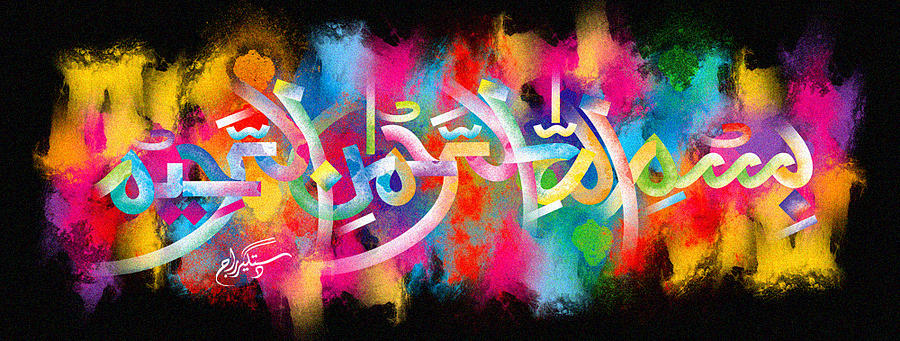 The Miracle Onion of Monday 28th September 2015The Exclusive Islamic Miracle Photographs of Dr Umar Elahi AzamMonday 28th   September 2015Manchester, UKIntroduction the name of Allah   can be seen clearly formed inside the onion.  i was going to make a cheese and onion sandwich using the slices of this onion when i noticed the name of allah  in the croos-section!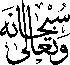 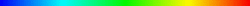 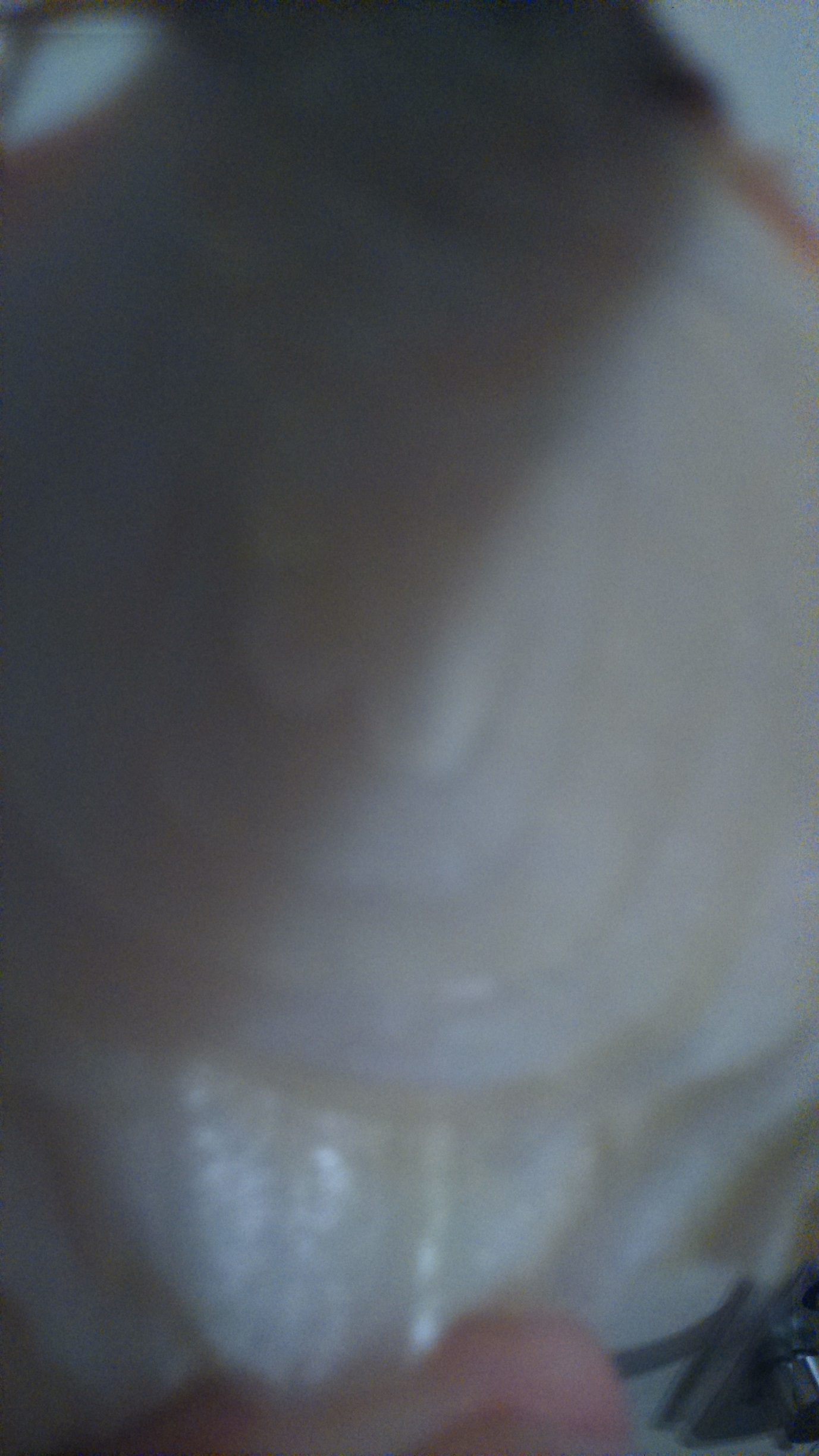 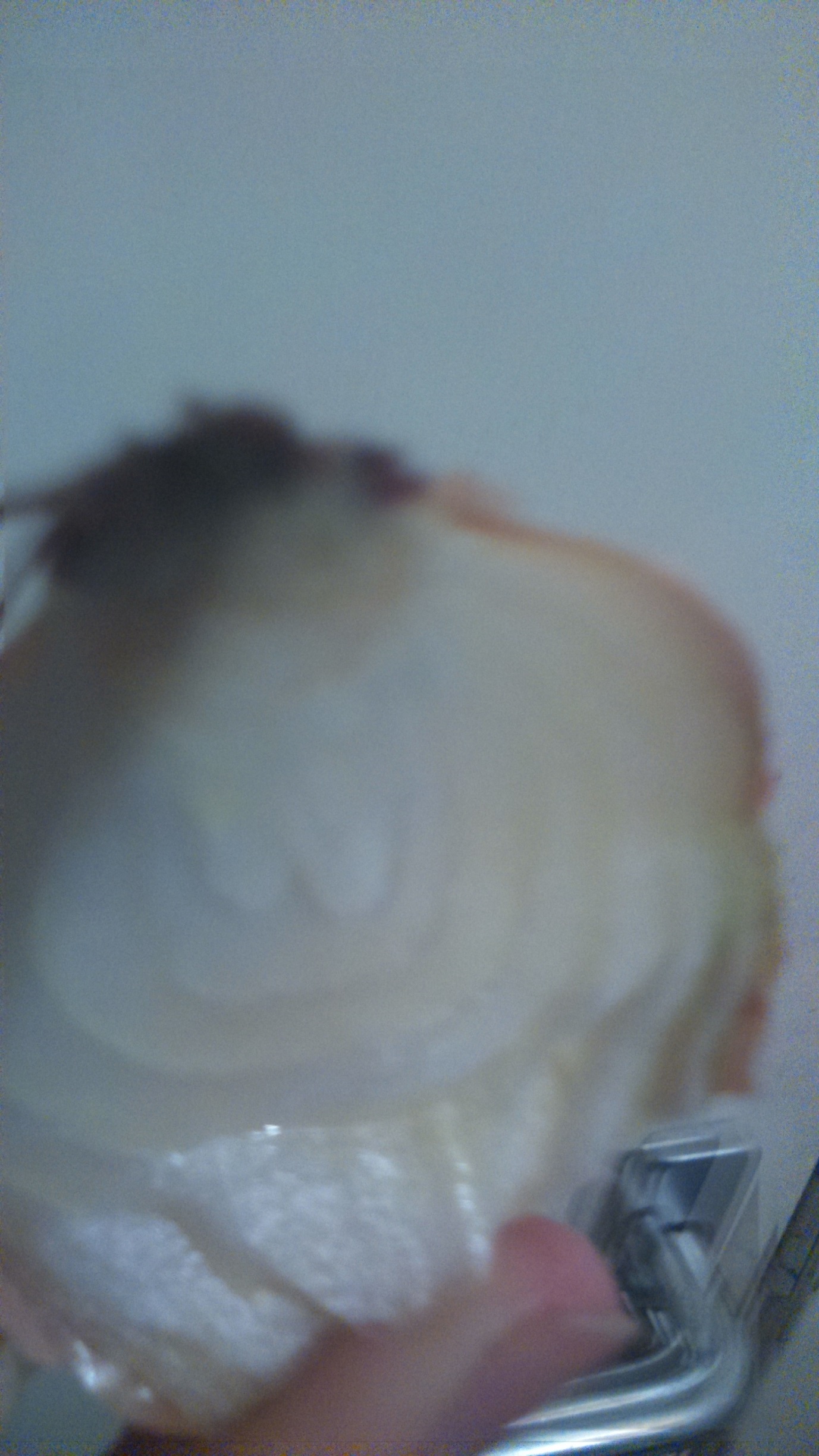 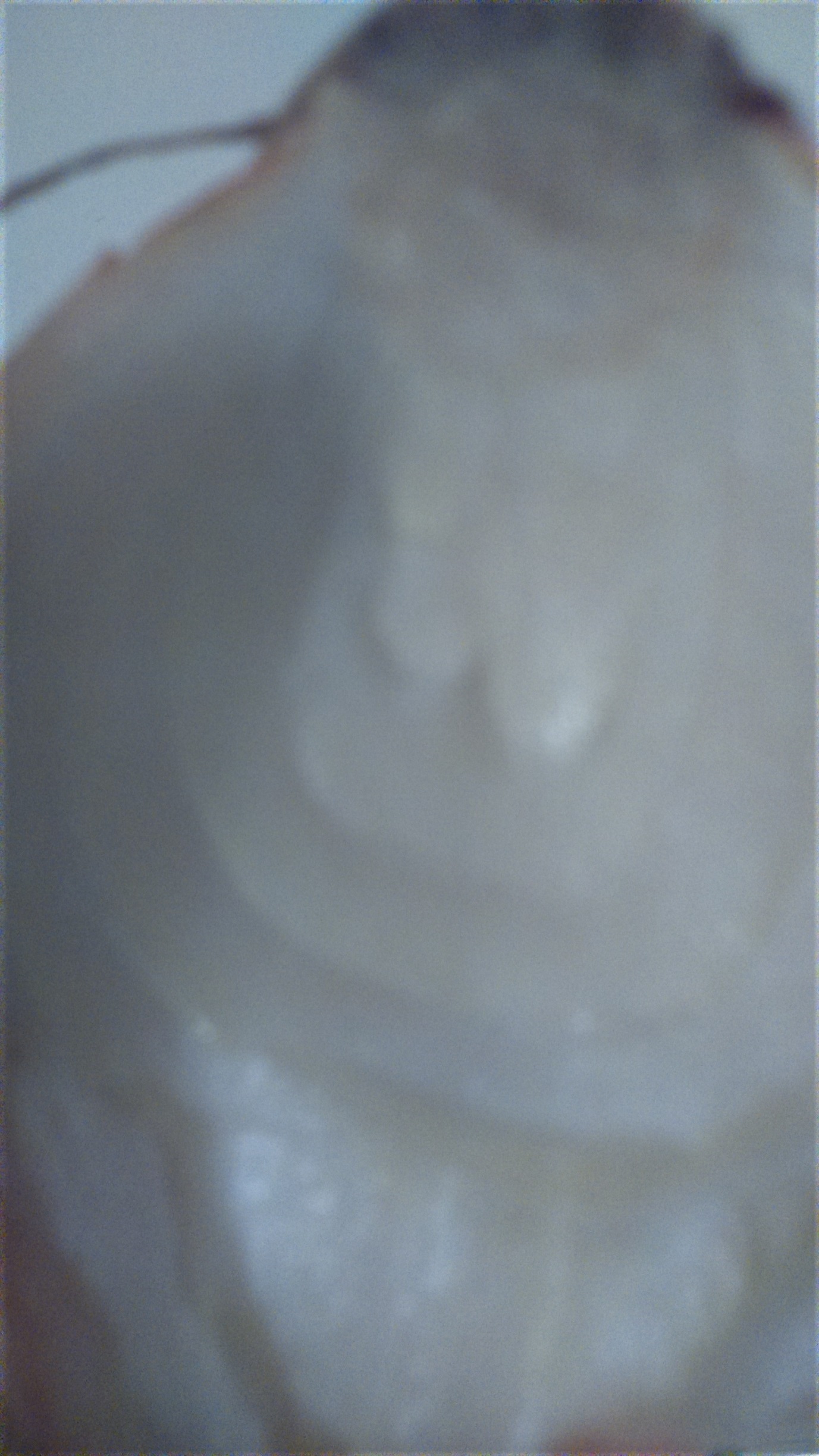 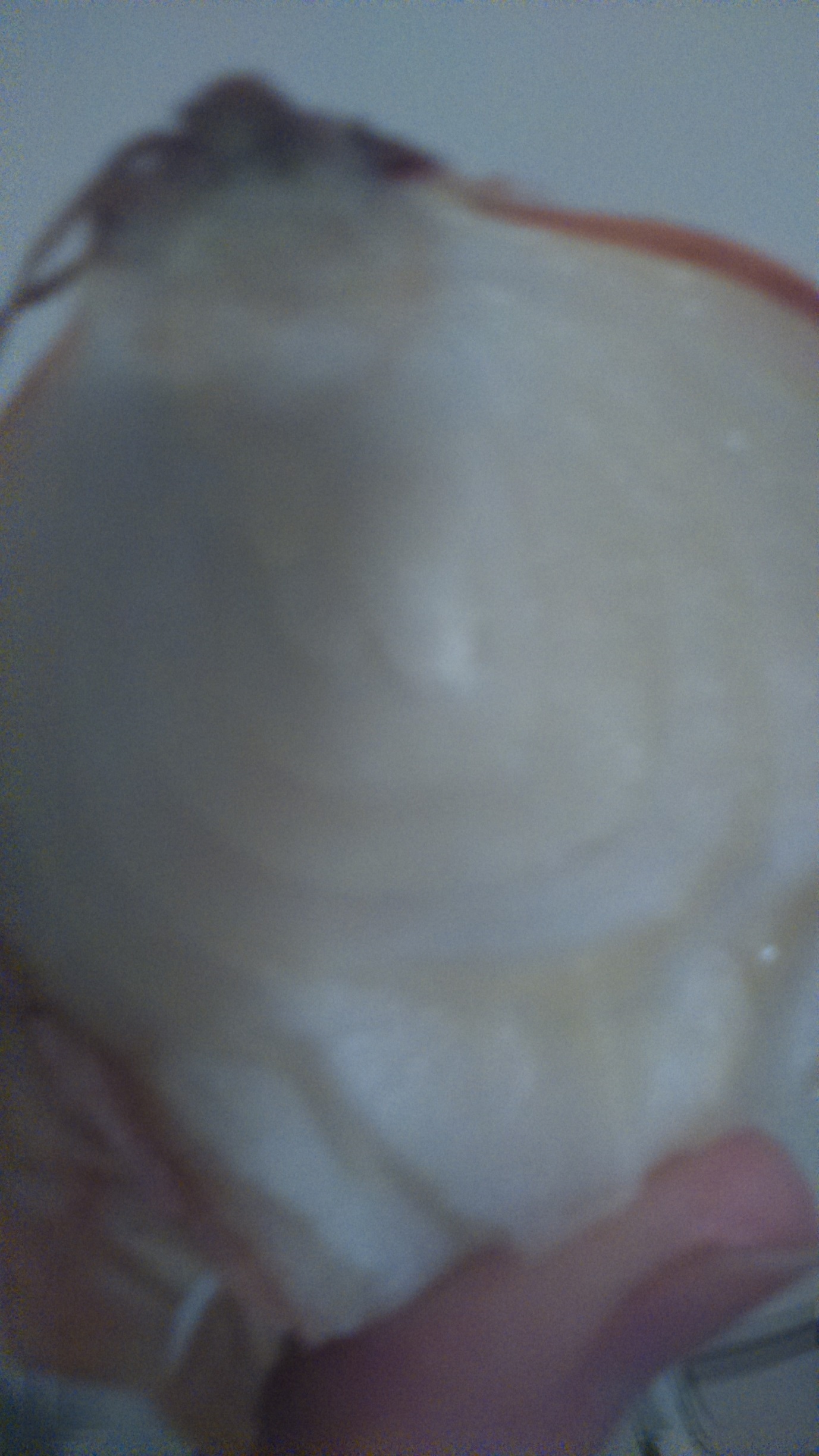 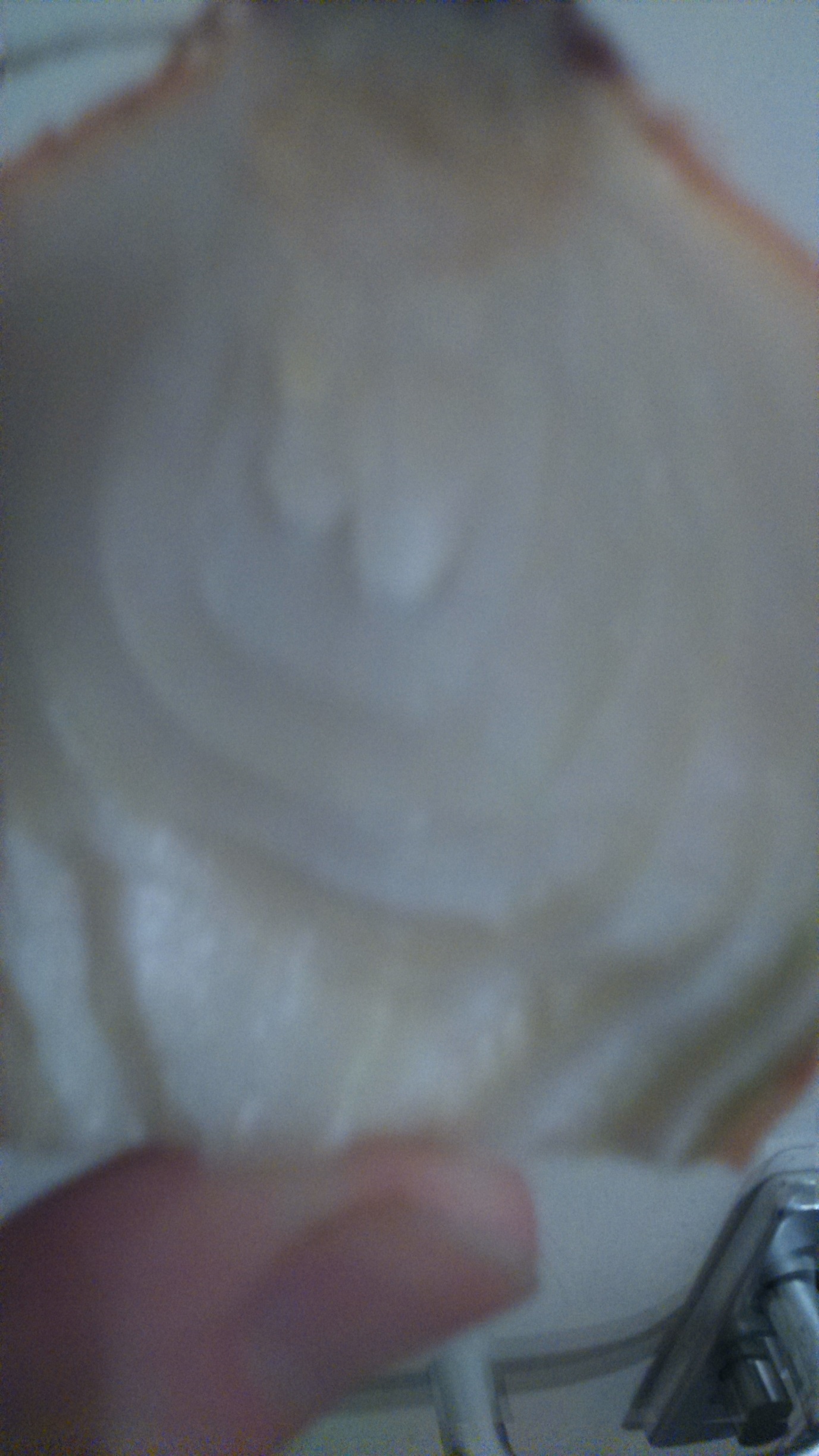 